Утверждено22.10.2019___________директор МАОУ СОШ №11                               Г.В.ТарасенкоПлан работы  с учащимися МАОУ СОШ№11   на  осенних каникулах - 2019.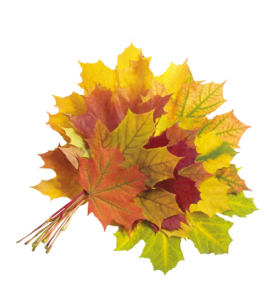 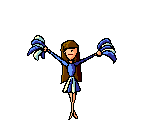 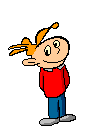 №П/ПМероприятие.Мероприятие.Время , место.Время , место.Классы.Ответственный.Ответственный.Мероприятия воспитательного направленияМероприятия воспитательного направленияМероприятия воспитательного направленияМероприятия воспитательного направленияМероприятия воспитательного направленияМероприятия воспитательного направленияМероприятия воспитательного направления1.Работа спортивных секцийСпортзал, актовый зал, кабинет хореографии, музыки  по расписанию.29.10-05.11.Спортзал, актовый зал, кабинет хореографии, музыки  по расписанию.29.10-05.11.Учащиеся спортсекций1-9 классы, около 80 человек в течении дня по группам, учащиеся платных дополнительных услугУчащиеся спортсекций1-9 классы, около 80 человек в течении дня по группам, учащиеся платных дополнительных услугУчащиеся спортсекций1-9 классы, около 80 человек в течении дня по группам, учащиеся платных дополнительных услугУчителя физкультуры2.Просмотр мультфильмов в к/т «Россия» или к/ц « Красная площадь»29.10-2 ноября11.00 час.29.10-2 ноября11.00 час.5-6 -е классы.240 человек 5-6 -е классы.240 человек 5-6 -е классы.240 человек Классные руководители.3.Клуб робототеехника игр ( библиотека ,начальная школа по классам). 2;9- ноября10.00-12.00 час. 2;9- ноября10.00-12.00 час.4-5-6-7-8 классыВсе желающие.50 человек.4-5-6-7-8 классыВсе желающие.50 человек.4-5-6-7-8 классыВсе желающие.50 человек.Учителя начальной школы , библиотекарь, учителя ИКТ, классные руководители.( Конюхова)4.Экскурсии по городу. 26-27 ноября26-27 ноября8 - 7- е классы8 - 7- е классы8 - 7- е классыКлассные руководители.5.Тренажерный зал.По расписаниюПо расписаниюНисин А.В.6.Поход в лес – район памятника  летчику  Проценко для благоустройства территории. 3 ноября  5а,5б,5в класс, Ориентировочно 11.00 3 ноября  5а,5б,5в класс, Ориентировочно 11.00ШСУ 30 человек 3 чел.ШСУ ноябряШСУ 30 человек 3 чел.ШСУ ноябряШСУ 30 человек 3 чел.ШСУ ноябряКлассный рук,учитель физкультуры ( Руденок)Соцпедагог, педагог-психолог.7.Библиотечные часы. 10.00-11.0031.10,1,2- ноября 10.00-11.0031.10,1,2- ноября3-и классы-31.10.4-е классы-01.11.3-и классы-31.10.4-е классы-01.11.3-и классы-31.10.4-е классы-01.11. Зав. библиотекой,классные руководители8.Работа ИЗО студии.По расписанию По расписанию 1-4 классы1-4 классы1-4 классыСтеблецкая Н.А.9.Работа секции  гимнастики По расписаниюПо расписанию80  человек80  человек80  человекспортзал10.Съемки ролика«Наша Победа»ШСУ 29-02.115-11 классыШСУ 29-02.115-11 классы120 человек120 человек120 человек Команда ШСУЗам. директора по ВР, педагог- организатор, куратор « Юнармии»11.Спортивные соревнования 1-2 ноября Баскетбол 5-6 классы 1-2 ноября Баскетбол 5-6 классы10.00-12.0010.00-12.0010.00-12.00Учителя физкультурыНисин,Негляд,Уткина,Руденок, Скирда 12.Репетиции концерта ,подготовка к празднику школы03-10 ноября 03-10 ноября ШСУ13.Обучение активаВстреча с волонтерами ШСУИннаугурация нового президента01.11.;06-11;05.11.1901.11.;06-11;05.11.192 человека молодежный Совет при главе2 человека молодежный Совет при главе2 человека молодежный Совет при главеШСУ14Тематические Встречи и  мероприятия по классам ежедневно29.10-05.11.1-2 классы -    05.11                                              3-4 классы-     06.11                                                5-6 классы-     07.11                                                7-8 классы-     08 .10                                                9-11 классы-   09.1029.10-05.11.1-2 классы -    05.11                                              3-4 классы-     06.11                                                5-6 классы-     07.11                                                7-8 классы-     08 .10                                                9-11 классы-   09.10Классные руководители.15 «Казачий край» тематический классный час. 26.10-7 В класс- казачья группа26.10-7 В класс- казачья группаКлассный руководитель16.Юнармия подготовка  Поста №12.11,7.112.11,7.1115 человек15 человек15 человекРуденок Г.Ю.Дополнительная учебная деятельность с в каникулярный период.Дополнительная учебная деятельность с в каникулярный период.Дополнительная учебная деятельность с в каникулярный период.Дополнительная учебная деятельность с в каникулярный период.Дополнительная учебная деятельность с в каникулярный период.Дополнительная учебная деятельность с в каникулярный период.Дополнительная учебная деятельность с в каникулярный период.17.Дополнительные занятия со слабоуспевающимиДополнительные занятия со слабоуспевающими01.11-09.11Октябрь - ноябрь01.11-09.11Октябрь - ноябрь10.00-12.00 ( 53 человека)Учителя – предметникиУчителя – предметники18. Подготовка к экзаменамПодготовка к экзаменам01.11-09.1101.11-09.1110.00-12.00. ( 91 человек)Учителя – предметникиУчителя – предметники